ArchimèdeNationaliter : Syracuse en GrècePériode de temps : 287 avant Jesus-christDécouverte : architonnerre 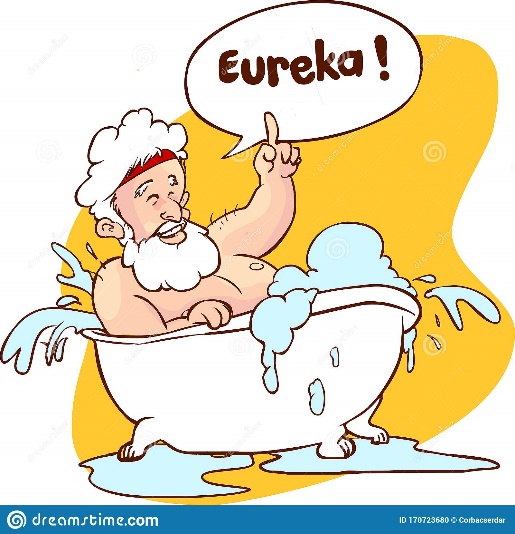 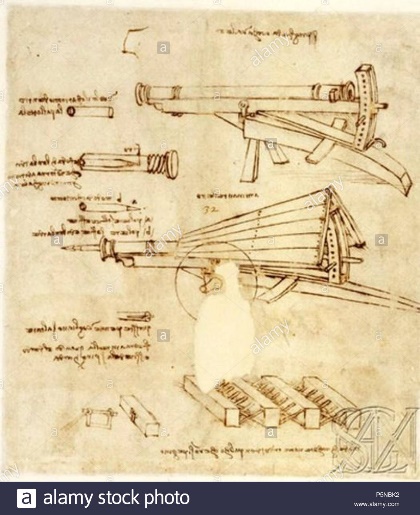 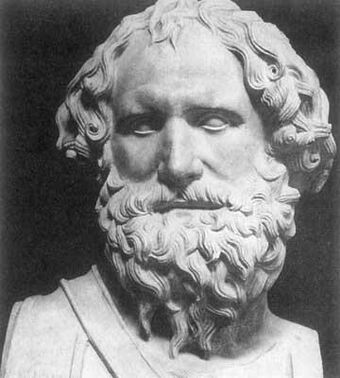 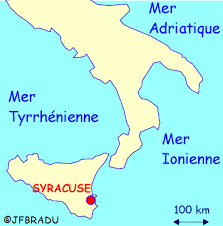 